Technický list změny (TLZ) cv  .: 	1Datum předložení TLZ:SoD č.:	2023/0025Projekt registrační číslo:Stavba : Objekt:Název změny:Ev. Číslo EDS: l33D22W000001UJEP - FSE - Revitalizace tepelného hospodářství budovy Moskevská část 2 (okna)FSE MoskevskáÚprava technologie provedení a skutečného rozsahuDůvod  změny (vyjádření  projektanta  realizační dokumentace):Při demontáži oken bylo zjištěno, že nebude možné technicky provést zednické zapravení otvorů dle původního záměru. Proto byl zvolen způsob vhodný zjištěnému stavu původní konstrukce, který se nedal předpokládat při přípravě .Popis změny:Připojovací spára oken je řešena pomocí PUR pásek a následné zednické začištění špalet je řešeno opravou a přeštukováním špalet, do výmalby. Promítnuto je i skutečné množství plochy špalet, které jsou téměř u každého okna jiné. Na toaletách je doplněn keramický obklad, který se při demontáži musel odstranit. Finanční limit pro veřejné zakázky malého rozsahu na stavební práce dle § 27 ZZVZ činí 6.000.000Kč bez DPH. Relevantní při posouzení je přitom hodnota uzavřené smlouvy (bez DPH). TLZ je připraven dle ustanovení § 31 ZZVZ. Byly dodrženy zásady podle § 6 ZZVZ. Při sjednávání dodatku je dodržena zejména zásada transparentnosti a při sjednání dodatků je zřejmá zejména cenová kalkulace, ze které vyplývá, že hodnota závazku i po změnách nepřesahuje 6.000.000 Kč bez DPH. S ohledem na další zásady spojené s činností veřejných institucí, byla při sjednávání dodatku sledována i zásada hospodárnosti (3E).Vyjádření projektanta předchozí části projektové dokumentace ke změně:Změna má vliv do následujících profesí:HSV a PSV Přílohy:	Časový dopad oproti původnímu řešení:s dopadem:bez dopadu    Za TDI:    Za projektanta:    Za zhotovitele:Technický list změny (TLZ) č.:	2Datum předložení TLZ:SoD č.:	2023/0025Projekt registrační číslo:Sta vba: Objekt:Název změny:Ev. Číslo EDS: 133D22W000001UJEP – FSE – Revitalizace tepelného hospodářství budovy Moskevská část 2 (okna)FSE MoskevskáÚprava technologie provedení a skutečného rozsahuDůvod změny (vyjádření projektanta realizační dokumentace):TLZ č.2 řeší skutečné výměry parapetů, které byly zaměřeny po zpětné montáži nových okenních výplní. Upraveno množství žaluzií, které není možné instalovat v suterénu. A dále řeší vícepráce spojené s montáží oken. Klempířské prvky a montážní plošinu.Popis změny:TLZ řeší skutečné výměry použitých parapetů (délky a šířky), příslušných položek a žaluzií.  Dále řeší klempířské prvky, které musely být oproti původnímu předpokladu obnoveny a montovány i z plošiny. Řeší také začištění a nátěr vnějších špalet na fasád kvůli sjednocení ploch.  Finanční limit pro veřejné zakázky malého rozsahu na stavební práce dle § 27 ZZVZ činí 6.000.000 Kč bez DPH.  Relevantní při posouzení je přitom hodnota uzavřené smlouvy (bez DPH). TLZ je připraven dle ustanovení § 31 ZZVZ.  Byly dodrženy zásady podle § 6 ZZVZ. Při sjednávání dodatku je dodržena zejména zásada transparentnosti a při sjednání dodatků je zřejmá zejména cenová kalkulace, ze které vyplývá, že hodnota závazku i po změnách nepřesahuje 6.000.000 Kč bez DPH. S ohledem na další zásady spojené s činností veřejných institucí, byla při sjednávání dodatku sledována i zásada hospodárnosti (3E).Vyjádření projektanta předchozí části projektové dokumentace ke změně:Změna má vliv do následujících profesí:HSV a PSVPřílohy:časový dopad oproti původnímu řešení:s dopadem:bez dopaduOrientační cenový dopad:	Odpočet:	271 846,85 KčPřípočet:	375 531,62 Kč(bez DPH)	Celkem:Detailní výkaz výměr je přílohou č.: 1103 684,77 KčJméno	Datum	Podpis	Razítko    Za TDI:    Za projektanta:    Za zhotovitele::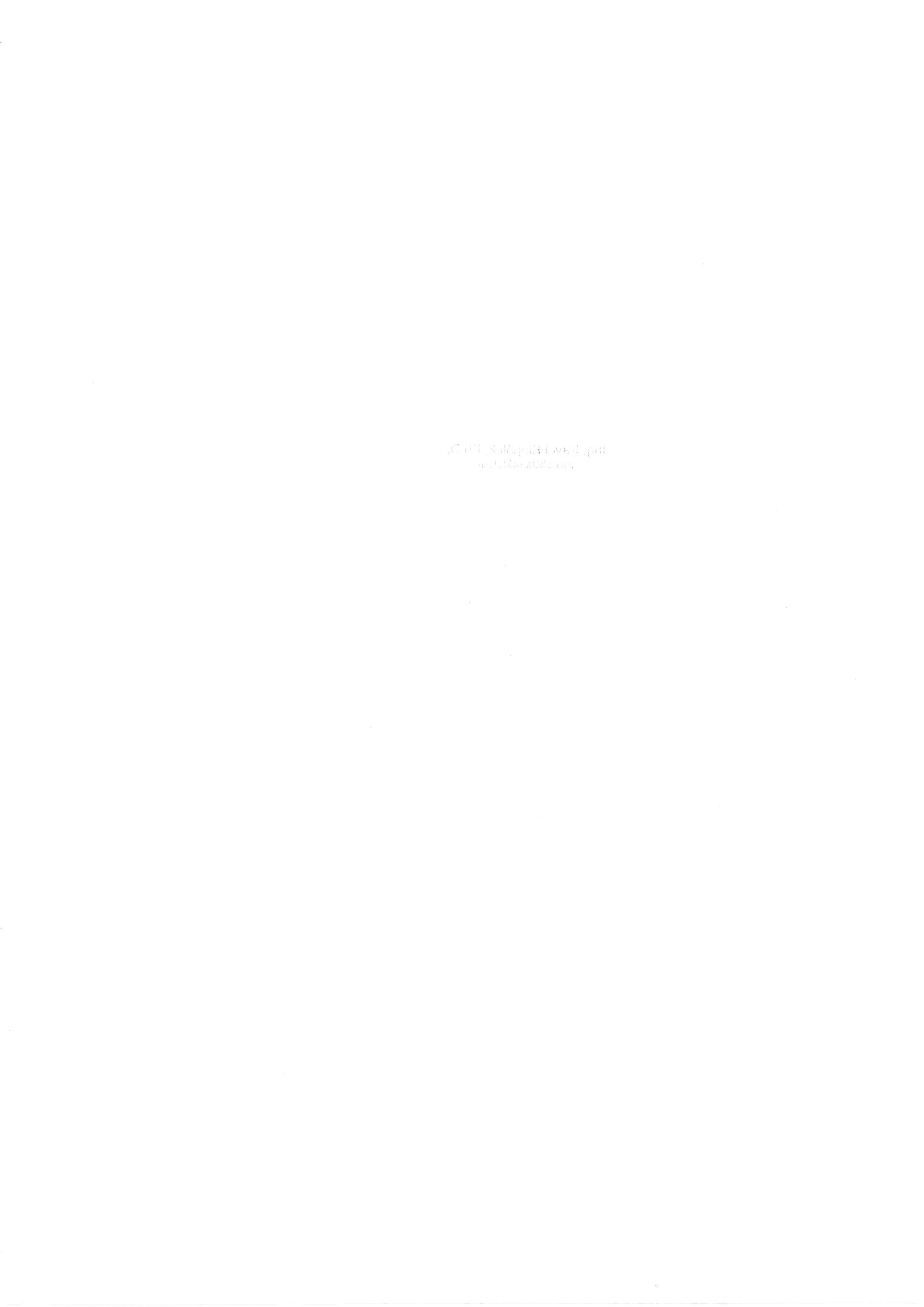 Orientační cenový dopad:	Odpočet:436 631,44 KčPřípočet:695 891,86 Kč(bez DPH)	Celkem:259 260,42 KčDetailní výkaz výměr je přílohou č.: 1JménoDatumPodpisRazítkoZa objednavatele:Za objednavatele: